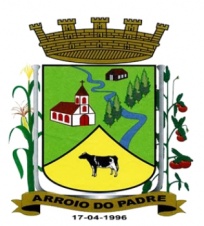 ESTADO DO RIO GRANDE DO SULMUNICÍPIO DE ARROIO DO PADREGABINETE DO PREFEITOA                                                                                                                       Mensagem 78/2016.Câmara Municipal de Vereadores                                                                                                                      Senhor Presidente                                                                                                                                                  Senhores Vereadores	Desejo cumprimentá-los nesta oportunidade em que me cumpre através do projeto de lei 78/2016 pedir autorização legislativa para abrir no orçamento municipal vigente crédito adicional especial para devolver saldo existente em conta bancária vinculada a um convênio e que para o aceite de sua prestação de contas precisa estar zerada.	Trata-se da prestação de contas do convênio n°56/15 celebrado pelo Município de Arroio do Padre e o Estado do Rio Grande do Sul através da Fundação de Esporte e Lazer do Rio Grande do Sul- Fundergs, com a finalidade de adquirir equipamentos para uma academia ao ar livre que estão aguardando instalação cujo terreno está sendo preparado cuja finalização está prevista para os próximos dias.	Transcorrido e cumprido o prazo impõe-se agora a respectiva prestação de contas e como de praxe, quando houver sobra de recursos impõe-se a devolução à origem cujo procedimento precisa ser previsto no orçamento municipal com crédito para o devido empenho e emissão dos demais documentos para a confirmação do proposto.	Por derradeiro convêm informar que todos os equipamentos previstos no convênio foram adquiridos e nisso sobrando ainda o valor indicado proveniente de juros da aplicação do recurso.	Nada mais a ser acrescentado para o momento, peço ao presente projeto de lei tramitação em regime de urgência.	Atenciosamente.	Arroio do Padre, 16 de maio de 2016.Leonir Aldrighi Baschi                                                                                                                                            Prefeito MunicipalIImo. Sr.                                                                                                                                                                             Roni Rutz BuchveitzPresidente da Câmara Municipal de Vereadores                                                                                                       Arroio do Padre/RS.    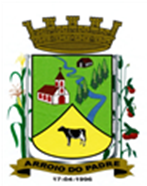 ESTADO DO RIO GRANDE DO SULMUNICÍPIO DE ARROIO DO PADREGABINETE DO PREFEITOPROJETO DE LEI Nº 78 DE 21 DE NOVEMBRO DE 2016.Autoriza o Município de Arroio do Padre a realizar abertura de Crédito Adicional Especial no Orçamento Municipal de 2016.Art. 1° Fica autorizado o Município de Arroio do Padre, Poder Executivo a realizar abertura de Crédito Adicional Especial no Orçamento do Município para o exercício de 2016, no seguinte programa de trabalho e respectivas categorias econômicas e conforme a quantia indicada:04 – Secretaria de Educação, Cultura, Esporte e Turismo08 – Manutenção das Atividades Esportivas27 - Desporto e Lazer812 - Desporto Comunitário0106 - Fomentando a Prática do Esporte1.419 - Aquisição de Equipamentos Para Estruturação e Montagem de Academia3.3.90.93.00.00.00 – Indenizações e Restituições. R$ 820,57 (oitocentos e vinte reais e cinquenta e sete centavos)Fonte de Recurso: 1068 – Aquisição de Equipamentos Para Academia – FundergsArt. 2° Servirão de cobertura para o Crédito Adicional Especial de que trata o art. 1° desta Lei, recursos provenientes do excesso de arrecadação verificados no exercício de 2016 na Fonte de Recurso: 1068 – Aquisição de Equipamentos Para Academia – Fundergs, decorrentes do rendimento de aplicação financeira no valor de R$ R$ 820,57 (oitocentos e vinte reais e cinquenta e sete centavos).Art. 3° Esta Lei entra em vigor na data de sua publicação.Arroio do Padre, 21 de novembro de 2016.Visto Técnico:Loutar PriebSecretário de Administração, Planejamento,Finanças, Gestão e Tributos                                    Leonir Aldrighi BaschiPrefeito Municipal